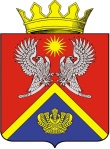 АДМИНИСТРАЦИЯ СУРОВИКИНСКОГО МУНИЦИПАЛЬНОГО РАЙОНА ВОЛГОГРАДСКОЙ ОБЛАСТИПОСТАНОВЛЕНИЕот 14.01.2022                                     № 17О внесении изменений в некоторые постановления администрации Суровикинского  муниципального района  Волгоградской области Администрация Суровикинского муниципального района Волгоградской области постановляет:Внести в некоторые постановления администрации Суровикинского муниципального района Волгоградской области следующие изменения:1) в постановлении администрации Суровикинского муниципального района Волгоградской области от 14.12.2020 № 893 «Об утверждении административного регламента предоставления муниципальной услуги «Направление уведомления о соответствии или несоответствии построенных или реконструированных объекта индивидуального жилищного строительства или садового дома требованиям законодательства о градостроительной деятельности» на территории Суровикинского муниципального района Волгоградской области» (далее – постановление от 14.12.2020 № 893):а) пункт 4 изложить в следующей редакции:«4. Контроль за исполнением настоящего постановления возложить на первого заместителя главы Суровикинского муниципального района по жилищно-коммунальным вопросам, строительству и транспорту Токарева А.В.»;б) в административном регламенте предоставления муниципальной услуги «Направление уведомления о соответствии или несоответствии построенных или реконструированных объекта индивидуального жилищного строительства или садового дома требованиям законодательства о градостроительной деятельности» на территории Суровикинского муниципального района Волгоградской области, утвержденном постановлением от 14.12.2020 № 893:- в абзаце 4 подпункта 1.3.2 пункта 1.3 слова «, в государственной информационной системе «Портал государственных и муниципальных услуг (функций) Волгоградской области» (http://uslugi.volganet.ru) (далее – Региональный портал государственных и муниципальных услуг)» исключить;- в пункте 2.5 слова «- постановлением Администрации Волгоградской области от 09.11.2015 № 664-п «О государственной информационной системе «Портал государственных и муниципальных услуг (функций) Волгоградской области» (Официальный интернет-портал правовой информации http://www.pravo.gov.ru, 13.11.2015; «Волгоградская правда», № 175, 17.11.2015);» исключить;- в пункте 2.13:в подпункте 2.13.1 абзац 3 изложить в следующей редакции:«Помещения уполномоченного органа должны соответствовать санитарно-эпидемиологическим правилам СП 2.2.3670-20 «Санитарно-эпидемиологические требования к условиям труда», утвержденным постановлением Главного санитарного врача Российской Федерации от 02.12.2020 № 40, и быть оборудованы средствами пожаротушения.»;в подпункте 2.13.4 слова «, на Региональном портале государственных и муниципальных услуг (http://uslugi.volganet.ru)» исключить:- в абзацах 2,3,4 пункта 5.2 слова «либо Регионального портала государственных и муниципальных услуг» исключить;2) в постановлении администрации Суровикинского муниципального района Волгоградской области от 14.12.2020 № 894 «Об утверждении административного регламента предоставления муниципальной услуги «Направление уведомления о соответствии (несоответствии) указанных в уведомлении о планируемых строительстве или реконструкции объекта индивидуального жилищного строительства или садового дома параметров объекта индивидуального жилищного строительства или садового дома установленным параметрам и допустимости (и (или) недопустимости) размещения объекта индивидуального жилищного строительства или садового дома на земельном участке» на территории Суровикинского муниципального района Волгоградской области» (далее – постановление от 14.12.2020 № 894):а) пункт 4 изложить в следующей редакции:«4. Контроль за исполнением настоящего постановления возложить на первого заместителя главы Суровикинского муниципального района по жилищно-коммунальным вопросам, строительству и транспорту Токарева А.В.»;б) в административном регламенте предоставления муниципальной услуги «Направление уведомления о соответствии (несоответствии) указанных в уведомлении о планируемых строительстве или реконструкции объекта индивидуального жилищного строительства или садового дома параметров объекта индивидуального жилищного строительства или садового дома установленным параметрам и допустимости (и (или) недопустимости) размещения объекта индивидуального жилищного строительства или садового дома на земельном участке» на территории Суровикинского муниципального района Волгоградской области, утвержденном постановлением от 14.12.2020 № 894:- в абзаце 4 подпункта 1.3.2 пункта 1.3 слова «, в государственной информационной системе «Портал государственных и муниципальных услуг (функций) Волгоградской области» (http://uslugi.volganet.ru) (далее – Региональный портал государственных и муниципальных услуг)» исключить;- в пункте 2.5 слова «- постановлением Администрации Волгоградской области от 09.11.2015 № 664-п «О государственной информационной системе «Портал государственных и муниципальных услуг (функций) Волгоградской области» (Официальный интернет-портал правовой информации http://www.pravo.gov.ru, 13.11.2015; «Волгоградская правда», № 175, 17.11.2015);» исключить;- в пункте 2.13:в подпункте 2.13.1 абзац 3 изложить в следующей редакции:«Помещения уполномоченного органа должны соответствовать санитарно-эпидемиологическим правилам СП 2.2.3670-20 «Санитарно-эпидемиологические требования к условиям труда», утвержденным постановлением Главного санитарного врача Российской Федерации от 02.12.2020 № 40, и быть оборудованы средствами пожаротушения.»;в подпункте 2.13.4 слова «, на Региональном портале государственных и муниципальных услуг (http://uslugi.volganet.ru)» исключить:- в абзацах 2,3,4 пункта 5.2 слова «либо Регионального портала государственных и муниципальных услуг» исключить;3) в постановлении администрации Суровикинского муниципального района Волгоградской области от 29.12.2020 № 969 «Об утверждении административного регламента предоставления муниципальной услуги «Предоставление сведений, документов и материалов, содержащихся в государственных информационных системах обеспечения градостроительной деятельности» на территории Суровикинского муниципального района Волгоградской области» (далее – постановление от 29.12.2020 № 969):а) пункт 5 изложить в следующей редакции:«5. Контроль за исполнением настоящего постановления возложить на первого заместителя главы Суровикинского муниципального района по жилищно-коммунальным вопросам, строительству и транспорту Токарева А.В.»;б) в административном регламенте предоставления муниципальной услуги «Предоставление сведений, документов и материалов, содержащихся в государственных информационных системах обеспечения градостроительной деятельности» на территории Суровикинского муниципального района Волгоградской области, утвержденном постановлением от 29.12.2020 № 969:- в пункте 1.4:подпункт 2 подпункта 1.4.1 изложить в следующей редакции:«2) местонахождение МФЦ: 404415, Волгоградская область, г.Суровикино, МКР 2, дом 4; справочные телефоны: (84473) 2-10-10, 2-20-30;официальный сайт МФЦ в информационно-телекоммуникационной сети «Интернет»: www.mfc.volganet.ru.График работы МФЦ:- понедельник: с 09-00 до 20-00;- вторник – пятница: с 09-00 до 18-00;- суббота: с 09-00 до 15-30;- воскресенье – выходной день.Информацию о местонахождении и графиках работы МФЦ также можно получить с использованием государственной информационной системы «Единый портал сети центров и офисов «Мои Документы» (МФЦ) Волгоградской области» (http://mfc.volganet.ru).»;в абзаце 4 подпункта 1.4.2 слова «, в государственной информационной системе «Портал государственных и муниципальных услуг (функций) Волгоградской области» (http://uslugi.volganet.ru) (далее – Региональный портал государственных и муниципальных услуг)» исключить;- в пункте 2.5 слова «- постановлением Администрации Волгоградской области от 09.11.2015 № 664-п «О государственной информационной системе «Портал государственных и муниципальных услуг (функций) Волгоградской области» (Официальный интернет-портал правовой информации http://www.pravo.gov.ru, 13.11.2015; «Волгоградская правда», № 175, 17.11.2015);» исключить;- в пункте 2.13:в подпункте 2.13.1 абзац 3 изложить в следующей редакции:«Помещения уполномоченного органа должны соответствовать санитарно-эпидемиологическим правилам СП 2.2.3670-20 «Санитарно-эпидемиологические требования к условиям труда», утвержденным постановлением Главного санитарного врача Российской Федерации от 02.12.2020 № 40, и быть оборудованы средствами пожаротушения.»;в подпункте 2.13.4 слова «, на Региональном портале государственных и муниципальных услуг (http://uslugi.volganet.ru)» исключить:- в абзацах 2,3,4 пункта 5.2 слова «либо Регионального портала государственных и муниципальных услуг» исключить.2. Настоящее постановление вступает в силу после его обнародования путем размещения на информационном стенде в здании администрации Суровикинского муниципального района, расположенном по адресу: Волгоградская область, г.Суровикино, ул. Ленина, 64.Глава  Суровикинского муниципального района                                                                         Р.А. Слива     